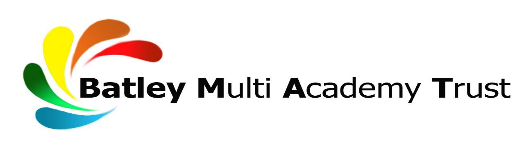 BATLEY GIRLS’ HIGH SCHOOLJOB DESCRIPTIONPOST HOLDER		VACANTTITLE OF POST		Clerk to the Governing Body and Board of Trustees       SALARY			Grade 10LINE MANAGER	               CEO of MAT       Purpose of the postSecure continuity of the governance business; be proactive in driving the work of the local governing body and board of trustees, to enhance and improve the standard, accountability and professionalism of governance across the TrustProvide a full administrative service to the local governing body and board of trustees to enable proceedings to be conducted effectively and in accordance with the provisions in the Memorandum and Articles of Association of the Trust, the relevant Education Acts. The Funding Agreement with the Department for Education and Charity Commission requirements The Clerk will be accountable to the CEO of the MAT and the Chair of the board of Trustees, the Head of Academies and other Governors       Key duties and responsibilitiesMeetingsWork effectively with the Chair and Chief Executive before the Board and LBG meetings to prepare an agenda, taking account of LA and DfE issues and focusing on school improvement Encourage governors, trustees, management and others to produce agenda papers on timeProduce, collate and distribute the agenda and papers to ensure Trustees and Governors receive them 7 days before the meetingRecord attendance of governors / trustees at meetings and any apologies and declarations of interestAdvise the governing body and board of trustees on governance legislation and procedural mattersPrepare minutes of meetings, indicating who is responsible for any agreed action Record decisions accurately and objectively with timescales for actionSubmit drafts to the appropriate persons (usually the Chair and Chief Executive, or their nominated deputies) for any amendments before circulation for approval at the next meetingKeep a record of minutes producedLiaise with the Chair prior to the next meeting to receive an update on progress of agreed actionsChair the part of the meeting at which the Chair is electedMembershipMaintain a database of names, addresses and category of the members of the Board of Trustees and LGBInitiate a welcome pack/letter being sent to newly appointed Trustees and Governors including details of terms of officeMaintain copies of current terms of reference and membership of committee and working parties and nominated Trustees and GovernorsAdvise Trustees and Governors of expiry of the term of office before term expires so elections or appointments can be organised in a timely mannerInform the Board of Trustees, LGB and DfE (if appropriate) of any changes to its membershipMaintain meeting attendance recordsAdvise that a register of governing body pecuniary interests is maintained, reviewed annually and lodged within schoolProvide HR with up to date information on new appointments of Trustees and Govenors to ensure that Disclosure and Barring Service disclosures have been successfully carriedProvide advice and informationMaintain and update the Governance Handbook with key information on codes of practice, structure, membership, meeting dates etcAdvise the Governing body on procedural issues, having reference to the Memorandum an Articles of AssociationHave access to appropriate legal advice, support and guidance working together with the company secretary of the MATEnsure that new Trustees and Govenors have a copy of the Governors’ Guide to the Law and other relevant informationTake action on the Trust’s and LGB’S agreed policy to support new Trustees and GovenorsMaintain records of correspondenceProfessional DevelopmentSuccessfully complete the National Training Programme for Clerks to Governing Bodies or its equivalentBe aware of the DfE clerking competency FrameworkAttend briefings and participate in professional development opportunitiesKeep up to date with current educational developments and legislation affecting school governanceTo undertake duties commensurate with the role and skillsAdditional InformationUndertake any such duties commensurate with the post as directed by the Chief ExecutiveThe postholder is required to:uphold and promote the school’s policy on Data Protection, being mindful of their responsibilities under the act in processing personal data and of the implications of unauthorised disclosureuphold and promote and actively support the school’s responsibilities towards safeguardinghave a duty of care to themselves and others regarding Health and Safety issues and ensuring that the school’s Health & Safety Policies and Procedures are upheld and promotedThis post is subject to an Enhanced Disclosure and Barring Service Check for Regulated Activity